Tips & tricks voor meertalige families. 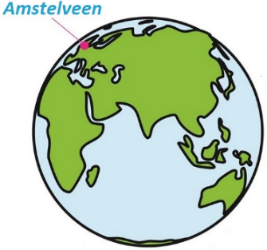 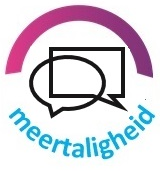 